 Memorijal GORDANA BOGOJEVIĆ KOVAČEVIĆ                                     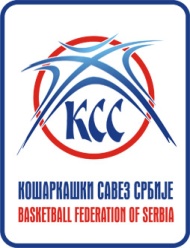 KRAGUJEVAC 22.12.2015.SPISAK TRENERAGODIŠTE:   2001EKIPA  1EKIPA  2GODIŠTE:   2002EKIPA  1EKIPA  2KoordinatorRatković DraganTrenerPavlović Nestorović SelenaTrenerIvanović BojanKoordinatorMrđa MilkanTrenerDespotović VesnaTrenerKostadinović ZoranKoordinatorVasiljević ŽeljkoTrenerStojanac MarjanTrenerMrkić AnaKoordinatorRadulović SandraTrenerStepanović VukTrenerStojiljković Dimitrije